Personalmeldung UVEX SPORTS GROUP GmbH & Co. KGuvex sports group beruft neuen CEO06.06.16, Fürth – Mit dem Beginn der Eurobike 2016 verantwortet Christophe Weissenberger als neuer Geschäftsführer die Bereiche Marketing und Vertrieb der uvex sports group. Er folgt in dieser Funktion auf Alexander Selch, der das Unternehmen im März in gegenseitigem Einvernehmen verlassen hat. „Wir freuen uns sehr, dass wir Christophe Weissenberger für unsere Unternehmensgruppe gewinnen konnten“, sagt Michael Winter, geschäftsführender Gesellschafter der uvex group. „In ihm haben wir einen Marken- und Vertriebsstrategen aus der Branche gefunden, der mit seiner jahrelangen internationalen Erfahrung im Produkt- und Brand Management die Marken uvex und Alpina erfolgreich weiter fortführen und positionieren wird.“ Langjährige Markt- und MarkenerfahrungChristophe Weissenberger war zuletzt sechs Jahre lang bei der Firma Schöffel Sportbekleidung GmbH als Prokurist und Mitglied der Geschäftsleitung für Marketing & Sales tätig. „uvex verpflichtet sich, den Menschen zu schützen. Das gilt für Spitzensportler oder Hobby-Athleten gleichermaßen. Hinter dieser Mission in Verknüpfung mit einzigartigen und authentischen Unternehmenswerten stehe ich voll und ganz,“ sagt CEO Christophe Weissenberger über seine neue Aufgabe bei der uvex sports group. Ein vorrangiges Ziel seiner Arbeit wird sein, die Innovationsleistung auf dem Markt für Ski- und Sportbrillen sowie Ski-, Rad- und Reithelmen des Unternehmens voranzutreiben. „Dafür wünschen wir ihm viel Erfolg!“, sagt Michael Winter. Pewestorf bleibt Kaufmännischer GeschäftsführerDer kaufmännische Geschäftsführer der uvex sports group/CFO/COO Falk Pewestorf bleibt in seinem Amt und wird auch weiterhin die Werke der uvex sports group leiten.Über die uvex groupDie uvex group vereinigt drei international tätige Gesellschaften unter einem Dach: die uvex safety group, die uvex sports group (uvex sports und Alpina) sowie Filtral. Die uvex group mit 48 Niederlassungen in 22 Ländern vertreten und produziert aus Überzeugung mit Schwerpunkt in Deutschland. Zwei Drittel der rund 2.300 Mitarbeiter (Stand: GJ 2014/15) sind in Deutschland beschäftigt. uvex ist weltweit Partner des internationalen Spitzensports als Ausrüster unzähliger Top-Athleten. Das Leitmotiv protecting people ist Auftrag und Verpflichtung. Dazu entwickelt, produziert und vertreibt uvex Produkte und Serviceleistungen für die Sicherheit und den Schutz des Menschen im Berufs-, Sport- und Freizeitbereich.Weitere Informationen, RSS Newsfeedsowie Download Text und Bilderwww.hansmannpr.de/uvexPressekontakt:UVEX SPORTS GROUP GmbH & Co KG		Hansmann PR – Brunnthaler & Geisler GbRNorbert Kessler						Thomas Meyer Würzburger Str. 181 					Lipowskystraße 1590766 Fürth 						81373 MünchenTel.:  0911 9774 4201					Tel.:  089 360 54 99 25			Fax:  0911 9774 4457					Fax:  089 360 54 99 33n.kessler@uvex.de					t.meyer@hansmannpr.de							l.amenda@hansmannpr.dewww.uvex-sports.com					www.hansmannpr.de							www.hansmannpr.de/uvex 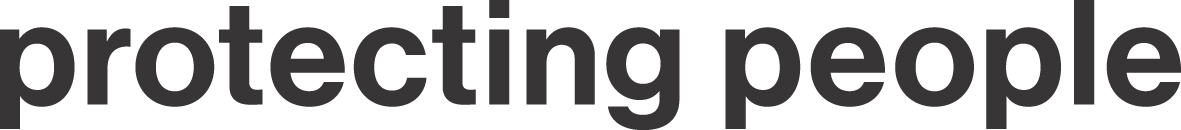 